Commonwealth of Massachusetts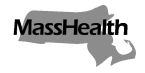 Executive Office of Health and Human ServicesOffice of Medicaidwww.mass.gov/masshealthMassHealthAll Provider Bulletin 306January 2021TO:	All Providers Participating in MassHealthFROM:	Daniel Tsai, Assistant Secretary for MassHealth [signature of Daniel Tsai]RE:	Reminder of 340B indicator for Clinician-Administered Drugs and National Drug Code (NDC) RequirementsUse Modifier UD for 340B Clinician-Administered Drugs As a reminder, all MassHealth-participating acute outpatient hospital providers, community health centers, and physician providers must add modifier UD to the applicable service code for any claims for clinician-administered drugs purchased through the 340B program when provided to MassHealth members. MassHealth identifies 340B drugs on clinician-administered claim lines when modifier UD is submitted on a MassHealth primary claim in any of the four procedure code modifier fields. However, members who have Medicare in addition to MassHealth (for example certain dually-eligible members enrolled in both MassHealth and Medicare), providers must follow the Medicare instructions for drugs purchased through the 340B program. The National Drug Code (NDC) is required on most clinician-administered claims.MassHealth also requires acute outpatient hospital providers to complete the NDC field on most claims for clinician-administered drugs. More details about the requirements concerning the NDC field can be found on the MassHealth website and in Acute Outpatient Hospital Bulletin 34. These requirements apply to all claims for clinician-administered drugs billed through the medical benefit provided to MassHealth members, whether they are enrolled in fee-for-service or managed care. MassHealth Website This bulletin is available on the MassHealth Provider Bulletins web page.To sign up to receive email alerts when MassHealth issues new bulletins and transmittal letters, send a blank email to join-masshealth-provider-pubs@listserv.state.ma.us. No text in the body or subject line is needed.Questions Dental ServicesPhone: (800) 207-5019; TTY: (800) 466-7566Long-Term Services and SupportsPhone: (844) 368-5184 (toll free)Email: support@masshealthltss.comPortal: MassHealthLTSS.comMail: MassHealth LTSS, PO Box 159108, Boston, MA 02215Fax: (888) 832-3006All Other Provider TypesPhone: (800) 841-2900; TTY: (800) 497-4648Email: providersupport@mahealth.netFax: (617) 988-8974